Applicant’s Name: ____________________________________________________________________________NOMINATION / RECOMMENDATION FORM If you are a principal/supervisor nominating someone, please rate the applicant’s personal qualities and comment below. It is important to be accurate and not inflate your ratings.  This form will be confidential AND we ask that PRINCIPALS / SUPERVISORS SUBMIT the entire packet, pages 1-3 to Pakou Woo, by the end of the day Wednesday, 2/4/15.If you are self-nominating, you must have YOUR PRINCIPAL OR SUPERVISOR complete this PAGE and submit the entire packet; pages 1-3 by the end of the day, Wednesday, 2/4/15, to Pakou-woo@scusd.edu .Scale:1 = Consistently demonstrates this quality in all settings and situations2 = Demonstrates strong evidence of this quality in most settings and situations3 = Demonstrates this quality in certain settings and situations4 = Has demonstrated little evidence of possessing this quality5 = Evidence suggests that applicant does not possess this qualityNA = I have not had the opportunity to observe the applicant demonstrate this qualityDo you recommend that this applicant be selected for participation into the Aspiring Leaders Academy?      ____ Yes          _____ No Why or Why Not? (Please explain your answer above. You may attach a letter for additional space.)Signed: __________________________________________________  Date ___________________________Sacramento Aspiring Leaders Academy Leadership Writing ReflectionApplicant’s Name:___________________________________________________________School / Department:________________________________________________________				Cite an example of a leadership experience or opportunity in which you have recently engaged. Describe the impact that the experience had on you and those around you. (Please limit your response to one page).PRINCIPAL / SUPERVISOR please SUBMIT THIS PACKET on behalf of the Applicant by the end of the day Wednesday, 2/4/15, to:						Pakou Woo, Administrative AssistantPakou-woo@scusd.eduFax: (916) 399-2024Box: 720Nomination / Registration Form Sacramento Aspiring Leaders Academy 2015                               Nominations close at the end of day February 4, 2015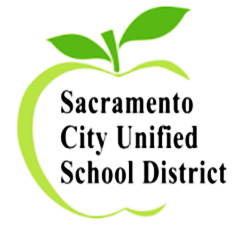 Nomination / Registration Form Sacramento Aspiring Leaders Academy 2015                               Nominations close at the end of day February 4, 2015Nomination / Registration Form Sacramento Aspiring Leaders Academy 2015                               Nominations close at the end of day February 4, 2015Nomination / Registration Form Sacramento Aspiring Leaders Academy 2015                               Nominations close at the end of day February 4, 2015Please return this form & your Writing Reflection to:Attention: Pakou WooAdministrative AssistantEmail: Pakou-woo@scusd.eduFAX: (916) 399-2024Box: 720By end of day:Wednesday, 2/4/15Sacramento City School District is providing a leadership academy for aspiring leaders.  You are being asked to provide a nomination statement for an applicant to this program.  Your responses will be confidential and will be used only for the purpose of determining acceptance into the Aspiring Leaders Academy for emerging SCUSD leaders.Sacramento City School District is providing a leadership academy for aspiring leaders.  You are being asked to provide a nomination statement for an applicant to this program.  Your responses will be confidential and will be used only for the purpose of determining acceptance into the Aspiring Leaders Academy for emerging SCUSD leaders.Sacramento City School District is providing a leadership academy for aspiring leaders.  You are being asked to provide a nomination statement for an applicant to this program.  Your responses will be confidential and will be used only for the purpose of determining acceptance into the Aspiring Leaders Academy for emerging SCUSD leaders.Sacramento City School District is providing a leadership academy for aspiring leaders.  You are being asked to provide a nomination statement for an applicant to this program.  Your responses will be confidential and will be used only for the purpose of determining acceptance into the Aspiring Leaders Academy for emerging SCUSD leaders.Sacramento City School District is providing a leadership academy for aspiring leaders.  You are being asked to provide a nomination statement for an applicant to this program.  Your responses will be confidential and will be used only for the purpose of determining acceptance into the Aspiring Leaders Academy for emerging SCUSD leaders.Section 1: APPLICANT’S PERSONAL DETAILS (Completed by Applicant)Section 1: APPLICANT’S PERSONAL DETAILS (Completed by Applicant)Section 1: APPLICANT’S PERSONAL DETAILS (Completed by Applicant)Section 1: APPLICANT’S PERSONAL DETAILS (Completed by Applicant)Section 1: APPLICANT’S PERSONAL DETAILS (Completed by Applicant)Name:Name:Job Title:Job Title:Work Location:Work Location:Work Address:Work Address:Work Phone:Work Phone:Email:Email:Signature of Applicant:                                                                                                                Date:       Signature of Applicant:                                                                                                                Date:       Signature of Applicant:                                                                                                                Date:       Signature of Applicant:                                                                                                                Date:       Signature of Applicant:                                                                                                                Date:       Section 2: Applicant’s Emergency Contact (Completed by Applicant)Section 2: Applicant’s Emergency Contact (Completed by Applicant)Section 2: Applicant’s Emergency Contact (Completed by Applicant)Section 2: Applicant’s Emergency Contact (Completed by Applicant)Section 2: Applicant’s Emergency Contact (Completed by Applicant)Name:Phone:Section 3:  (Completed by Principal / Supervisor)Section 3:  (Completed by Principal / Supervisor)Section 3:  (Completed by Principal / Supervisor)Section 3:  (Completed by Principal / Supervisor)Section 3:  (Completed by Principal / Supervisor)Name:_____________________________________________________________________________________Position: __________________________________________________________________________________School / Department / Organization:_________________________________________________________How long have you known the applicant?  ________ yearsPlease describe the capacity in which you are familiar with the work of the applicant: (i.e. supervisor, teacher in the same school, parent of a student, etc.) If you are self-nominating, describe your background in education and why you believe you should be accepted into the Aspiring Leaders Academy. Name:_____________________________________________________________________________________Position: __________________________________________________________________________________School / Department / Organization:_________________________________________________________How long have you known the applicant?  ________ yearsPlease describe the capacity in which you are familiar with the work of the applicant: (i.e. supervisor, teacher in the same school, parent of a student, etc.) If you are self-nominating, describe your background in education and why you believe you should be accepted into the Aspiring Leaders Academy. Name:_____________________________________________________________________________________Position: __________________________________________________________________________________School / Department / Organization:_________________________________________________________How long have you known the applicant?  ________ yearsPlease describe the capacity in which you are familiar with the work of the applicant: (i.e. supervisor, teacher in the same school, parent of a student, etc.) If you are self-nominating, describe your background in education and why you believe you should be accepted into the Aspiring Leaders Academy. Name:_____________________________________________________________________________________Position: __________________________________________________________________________________School / Department / Organization:_________________________________________________________How long have you known the applicant?  ________ yearsPlease describe the capacity in which you are familiar with the work of the applicant: (i.e. supervisor, teacher in the same school, parent of a student, etc.) If you are self-nominating, describe your background in education and why you believe you should be accepted into the Aspiring Leaders Academy. Name:_____________________________________________________________________________________Position: __________________________________________________________________________________School / Department / Organization:_________________________________________________________How long have you known the applicant?  ________ yearsPlease describe the capacity in which you are familiar with the work of the applicant: (i.e. supervisor, teacher in the same school, parent of a student, etc.) If you are self-nominating, describe your background in education and why you believe you should be accepted into the Aspiring Leaders Academy. Section 4:  (Completed by Principal / Supervisor)Section 4:  (Completed by Principal / Supervisor)Section 4:  (Completed by Principal / Supervisor)Section 4:  (Completed by Principal / Supervisor)Section 4:  (Completed by Principal / Supervisor)Personal Quality12345NAStrong belief that every student can excel academicallyCapacity to improve student achievementSense of urgency to achieve dramatic gains for each studentSense of personal responsibility and accountability for student results and outcomesPersonal initiative to make necessary changes and improvementsWillingness to tackle challenges, problem-solve, and make difficult decisionsCultural competence, with the ability to connect with and engage diverse constituent groupsCommitment to personal growth and developmentStrong written and verbal communication skills; ability to articulate a point of view to varied audiences; ability to engage in difficult conversationsProfessionalism and appropriate confidence; presence; personal management skillsSuccessfully builds relationships with demonstrated value for multiple perspectivesWork ethicSection 5:  (Completed by Applicant)